MODEL TIPUS D’INSTRUCCIÓ DE FUNCIONAMENT DEL SISTEMA INTERN D’INFORMACIÓ D’UN ENS LOCALAquesta instrucció tipus ha estat consensuada entre les institucions i entitats que formen part de la Xarxa de Governs Oberts de Catalunya. Té com a finalitat facilitar directrius per a l'aprovació de la norma reguladora del sistema intern d'informació, en concordança amb la Llei 2/2023, de 20 de febrer, de protecció de les persones que informen sobre infraccions normatives i de lluita contra la corrupció, així com amb la Directiva (UE) 2019/1937 del Parlament i del Consell, de 23 d'octubre de 2019, relativa a la protecció de les persones que informen sobre infraccions del dret de la Unió.La regulació del procediment de gestió de les comunicacions que s'ofereix compleix escrupolosament amb les disposicions de la Llei 2/2023 i pot ser aprovada, prèvia adaptació a les necessitats internes de cada ens, com a instrucció interna.Setembre de 2023Xarxa de Governs Oberts de Catalunya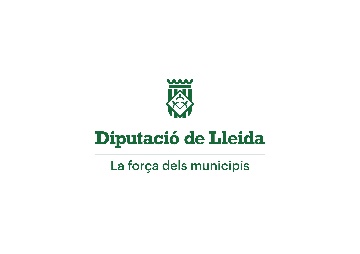 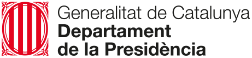 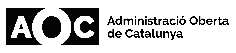 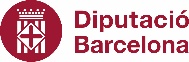 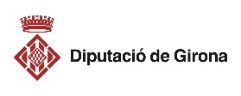 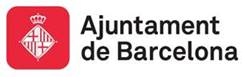 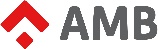 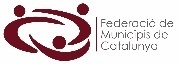 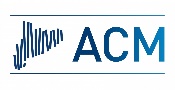 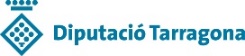 Col·labora: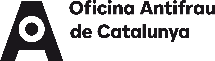 Instrucció de funcionament del sistema intern d’informació de l’Ajuntament de ..............PreàmbulCom a mostra del compromís amb les polítiques de bon govern i de foment de la cultura de la integritat pública i la probitat institucional, l’Ajuntament de .............. s’ha dotat d’un sistema intern d’informació que permet comunicar, a través dels mitjans habilitats a aquest efecte, alertes sobre accions o omissions que poden constituir infraccions en els termes que descriu aquesta instrucció. Mitjançant aquesta instrucció es compleix la Llei 2/2023, de 20 de febrer, reguladora de la protecció de les persones que informen sobre infraccions normatives i de lluita contra la corrupció, que transposa la Directiva (UE) 2019/1937, del Parlament Europeu i del Consell, de 23 d’octubre de 2019, relativa a la protecció de les persones que informen sobre infraccions del dret de la Unió. El sistema intern d’informació es configura com el mitjà preferent per presentar alertes i incorpora els canals interns a través dels quals els alertadors poden presentar comunicacions amb la garantia de confidencialitat de la seva identitat, per fomentar la comunicació interna de la informació, que ha de permetre a la mateixa administració adoptar les mesures necessàries per fer front a les conductes que poden ser lesives per a l’interès públic. La defensa de l’interès públic és un dels principis fonamentals que ha de regir l’actuació dels servidors públics. En aquest sentit, la creació del sistema intern d’informació contribueix a facilitar la comunicació de les actuacions que poden amenaçar l’interès públic. Permet, per una banda, esclarir els fets, reconduir les conductes impròpies i revisar les actuacions de l’Administració, i, per altra banda, evitar la normalització i la perpetuació de les conductes impròpies o de les infraccions que es puguin materialitzar. També permet sensibilitzar els servidors públics en matèria d’ètica en la gestió pública a partir de la seva col·laboració en la prevenció i detecció de conductes eventualment fraudulentes. El sistema intern d’informació es configura com un mecanisme de detecció que permet a l’Ajuntament conèixer les accions o omissions contràries al dret, actuar per defensar l’interès públic, millorar la gestió pública, fer palès el compromís de l’organització i dels servidors públics amb la transparència, l’honestedat i la integritat, i, en últim terme, reforçar la confiança de la ciutadania en les institucions públiques. D’acord amb aquests objectius, el sistema intern d’informació es configura com una política de foment de l’alerta i de protecció de l’informant que es basa en els principis i finalitats següents:El compromís institucional de l’Ajuntament amb la prevenció del frau, i amb l’observació dels estàndards més elevats en el compliment de la llei i dels principis ètics i normes de conducta que han de regir l’actuació dels servidors públics.Una tolerància zero amb les infraccions de la llei, el frau i la corrupció i una aposta a favor de la integritat, el foment i la millora del bon govern i les bones pràctiques en la gestió pública. El foment d’una cultura organitzativa dissuasiva i preventiva que trenqui el silenci i la impunitat davant de conductes il·legals i impròpies, i també confiable perquè les persones que n’informin no tinguin por de represàlies. Per això, aquest sistema:Implementa una política favorable a la formulació d’alertes mitjançant accions de difusió i de comunicació del sistema intern d’informació.Valora el coneixement que tenen les persones relacionades professionalment amb l’Ajuntament sobre amenaces o perjudicis per a l’interès públic que sorgeixen en aquest context. Institueix els sistemes de gestió, l’assignació de responsabilitats i l’assignació de recursos per a l’efectivitat del canal d’alertes i la protecció dels alertadors.Procura la rapidesa i l’efectivitat en el trasllat de les alertes als òrgans competents per iniciar els procediments sancionadors i de responsabilització que derivin de la comissió d’infraccions, i per introduir millors pràctiques que coadjuvin a la dissuasió, prevenció i mitigació d’infraccions. Garanteix la presumpció d’innocència a les persones a les quals s’atribueix la responsabilitat de la infracció i el retorn de les actuacions dutes a terme a la persona que n’ha alertat. Garanteix la confidencialitat i, si escau, l’anonimat de la persona que ha fet l’alerta.Assegura la traçabilitat i el rendiment de comptes de les actuacions. Garanteix mesures de protecció davant d’eventuals represàlies en el cas que els alertadors poguessin ser identificats, en coordinació amb altres organismes competents en la matèria, en particular amb l’Oficina Antifrau de Catalunya.Per garantir el funcionament efectiu del sistema és imprescindible incorporar en la seva configuració mecanismes de protecció dels alertadors, per evitar que puguin sofrir represàlies com a conseqüència de la presentació de comunicacions. Els actes de represàlia contra els alertadors estan prohibits en els termes que defineix la Llei 2/2023, de 20 de febrer. L’Ajuntament ha d’adoptar, en el marc de les seves competències, les mesures de suport i de protecció necessàries per protegir els seus drets i interessos.Poden acollir-se als mitjans de protecció els alertadors que tinguin motius raonables per creure, en vista de les circumstàncies i de la informació de què disposen en el moment de l’alerta, que els fets que denuncien són certs. La protecció dels alertadors es manté en els casos en què es comuniqui informació inexacta sobre infraccions a conseqüència d’un error comès de bona fe. Per altra banda, es consideren fetes de mala fe i no gaudeixen de protecció les comunicacions malintencionades, frívoles o abusives dutes a terme per qui comuniqui deliberadament i conscientment informació incorrecta o enganyosa. La creació del sistema intern d’informació respon a la voluntat de l’Ajuntament d’impulsar polítiques de foment del bon govern i de millora de la qualitat democràtica de les institucions, a l’empara dels sistemes d’integritat institucional. En aquesta mateixa voluntat s’emmarquen també, entre altres, els codis ètics i els codis de conducta que defineixen els principis ètics i les normes de conducta que han de regir l’actuació dels servidors públics. En aquest sentit, les comunicacions que es presentin a través del canal intern d’informació de l’Ajuntament que tinguin per objecte informar sobre conductes que podrien constituir infraccions del codi ètic o del codi de conducta de l’Ajuntament han de rebre el tractament que disposa el codi.Capítol I. Disposicions generalsArticle 1. Objecte i finalitatAquesta instrucció, que es dicta en compliment del que estableix la Llei 2/2023, de 20 de febrer, de protecció de les persones que informen sobre infraccions normatives i de lluita contra la corrupció, té per objecte la creació i regulació del funcionament del sistema intern d’informació de l’Ajuntament de .............. i de les entitats del seu sector públic amb què comparteixi mitjans.El sistema intern d’informació està conformat per aquesta instrucció, la política o estratègia del sistema definida en el preàmbul d’aquesta instrucció, el responsable del sistema, i el canal intern d’informació. La creació del sistema intern d’informació té els objectius següents:Oferir un canal segur i confidencial perquè es pugui informar sobre infraccions que posen en risc l’interès públic.Atorgar una protecció adequada davant de les possibles represàlies que puguin patir els informants o alertadors. Afavorir el compliment normatiu per part dels càrrecs electes, el personal al servei de l’Ajuntament i les persones i entitats que inclou l’àmbit d’aplicació de la Llei 2/2023 i d’aquesta disposició.Fomentar i millorar el bon govern i promoure la incorporació dels valors ètics i les bones pràctiques en la gestió pública. Enfortir la cultura de la informació i de les estructures d’integritat de les organitzacions. Reforçar els mecanismes de prevenció de les infraccions normatives en el si de la institució. Article 2. Règim jurídicL’organització, l’ús i el funcionament del canal intern d’informació de l’Ajuntament es regeixen per aquesta instrucció, per la Llei 2/2023 i per la resta de normativa aplicable corresponent.Article 3. DefinicionsA l’efecte d’aquesta instrucció, i d’acord amb l’article 5 de la Directiva (UE) 2019/1937, de 23 d’octubre de 2019, s’entén per:Infracció: les accions o omissions que siguin il·lícites o que desvirtuïn l’objecte o la finalitat de la normativa inclosa dins l’àmbit material d’aquesta instrucció, i que estiguin relacionades amb els actes i àmbits d’actuació de l’ens local. Informació (sobre infraccions): la informació, incloses les sospites raonables, sobre infraccions reals o potencials, que s’hagin produït o que molt probablement puguin produir-se en l’ens local en què treballa l’informant, o en una altra organització amb la qual l’informant estigui o hagi estat en contacte a conseqüència del seu treball, i sobre els intents d’ocultar aquestes infraccions. Comunicació o alerta: la comunicació verbal o per escrit d’informació sobre infraccions. Informant: una persona física que comunica o revela públicament informació sobre infraccions obtinguda en el context de les seves activitats laborals.Persona afectada: persona física o jurídica a què es fa referència en la comunicació o revelació pública com la persona a qui s’atribueix la infracció o amb la qual s’associa la infracció. Capítol II. Àmbit d’aplicacióArticle 4. Àmbit objectiu Les comunicacions presentades a través del canal intern d’informació s’han de referir a conductes dutes a terme en l’àmbit d’actuació de l’Ajuntament de .............. i de les entitats que integren el seu sector públic. Article 5. Àmbit subjectiuPoden presentar comunicacions al canal d’alertes les persones que hagin obtingut informació en un context laboral o professional vinculat amb l’Ajuntament de .............. i les entitats del seu sector públic. Comprenen en tot cas:Els alts càrrecs i el personal directiu, determinats conforme a les normes d’organització de l’Ajuntament. El personal al servei de l’Administració local. Contractistes, subcontractistes i proveïdors, i qualssevol persones que treballin o hagin treballat per a, o sota la seva supervisió. La resta de persones previstes a la Llei 2/2023.La presentació d’una comunicació per part de l’informant no li confereix, per si sola, la condició d’interessada. Article 6. Àmbit materialEs podran acollir als mitjans de protecció que atorguen aquesta instrucció i la normativa d’aplicació les persones previstes en l’apartat anterior que presentin comunicacions relatives a:Accions o omissions que puguin constituir infraccions penals, o infraccions administratives greus o molt greus. Qualsevol acció o omissió que pugui constituir infracció del dret de la Unió Europea, sempre que:Es trobin en l’àmbit d’aplicació dels actes de la Unió Europea definits en l’Annex de la Directiva (UE) 2019/1937 del Parlament Europeu i del Consell, de 23 d’octubre de 2019, relativa a la protecció de les persones que informin sobre el Dret de la Unió. Afectin els interessos financers de la Unió Europea, tal com es defineixen en l’art. 325 del Tractat de funcionament de la Unió Europea (TFUE)Incideixin en el mercat interior, tal com es defineix en l’art. 26.2 del TFUE. Els informants que comuniquin infraccions del dret laboral en matèria de seguretat i salut en el treball s’entendran inclosos en l’àmbit d’aplicació d’aquesta instrucció, sens perjudici de la protecció establerta en la normativa sectorial. Les comunicacions relatives a qüestions que no es trobin incloses en l’àmbit d’aplicació material de la llei descrit en aquest apartat i en l’article 2 de la Llei 2/2023, de 20 de febrer queden fora de l’àmbit de protecció de la llei. Es posarà en coneixement de l’informant aquest extrem, i se l’informarà dels mitjans disponibles per satisfer les seves peticions, sol·licituds, queixes o suggeriments. Capítol III. Sistema intern d’informacióArticle 7. Registre de les comunicacionsEl sistema intern d’informació ha d’incorporar un registre de totes les comunicacions presentades, a les quals s’ha d’assignar un codi d’identificació propi. En el registre del sistema intern d’informació s’hi ha de fer constar, respecte de cada comunicació, les informacions rebudes i les investigacions internes que en derivin, garantint en tot cas els requisits de confidencialitat de la llei.El registre del sistema intern d’informació no és públic, i únicament a petició raonada de l’autoritat judicial competent, mitjançant una interlocutòria, i en el marc d’un procediment judicial o sota la tutela de l’autoritat judicial, es pot accedir totalment o parcialment al contingut del referit registre. Les dades de caràcter personal que conté el registre de comunicacions es conserven durant el període necessari i proporcionat per complir la seva finalitat i, en tot cas, durant el període que estableix la normativa aplicable. Article 8. Responsable del sistema intern d’informacióCorrespon a l’òrgan competent de l’Ajuntament la designació, destitució i cessament del responsable del sistema intern d’informació, amb ple respecte als principis d’igualtat, mèrit, capacitat, concurrència i transparència i mitjançant qualsevol dels mecanismes d’accés o provisió que estableix la normativa de funció pública. El responsable del sistema ha d’actuar amb independència funcional en l’exercici de les funcions que té atribuïdes d’acord amb aquesta instrucció, sense que es pugui sotmetre a ordres jeràrquiques que en condicionin l’actuació. El desenvolupament d’aquesta actuació no pot justificar-ne el cessament quan actuï en compliment de la Llei 2/2023 i d’aquesta instrucció i no vulneri la normativa aplicable.El responsable del sistema pot ser un òrgan unipersonal o col·legiat. En el darrer cas, s’han de delegar en un dels membres de l’òrgan les facultats de gestió del sistema intern d’informació i de tramitació dels expedients d’investigació. Les persones que integren l’òrgan responsable del sistema no poden tenir la condició de càrrecs electes o personal eventual de l’ens local. S’ha de notificar a l’autoritat independent de protecció de l’informant a Catalunya el nomenament i la destitució o el cessament de la persona física individualment designada, i també de les persones que integren l’òrgan col·legiat, a través dels mitjans habilitats a aquest efecte. Correspon al responsable del sistema la gestió de les comunicacions relatives als fets o conductes susceptibles de constituir una infracció en els termes que descriuen aquesta instrucció i la normativa aplicable. El responsable del sistema i totes les persones que tinguin assignades tasques relatives a la gestió de les comunicacions rebudes al sistema intern d’informació tenen el deure de secret sobre totes les informacions i tramitacions que es duguin a terme. El secret s’ha de mantenir en tot moment i també un cop hagin cessat en les seves funcions. Vulnerar-lo constitueix una infracció disciplinària d’acord amb la normativa en vigor. Article 9. Funcions del responsable del sistema intern d’informacióAquestes són les funcions del responsable del sistema intern d’informació:Rebre i gestionar de manera diligent les informacions i comunicacions presentades al sistema intern d’informació. Gestionar el registre del sistema intern d’informació. Dur a terme les comunicacions amb els informants a través dels mitjans habilitats a aquest efecte. Avaluar la versemblança dels fets exposats en les informacions presentades i determinar si s’admet la comunicació corresponent.Acomplir les tasques de comprovació dels fets susceptibles de constituir una infracció.Sol·licitar, si fos necessari, la col·laboració dels departaments, òrgans i unitats corresponents, i inclús sol·licitar assessorament extern si correspon, per valorar adequadament els fets exposats en la comunicació, garantint en tot cas la confidencialitat de la informació comunicada. Elaborar un informe amb les conclusions de la investigació, i les recomanacions d’actuació o d’arxiu de la comunicació corresponent. Garantir la confidencialitat o l’anonimat de les persones que presentin comunicacions a través del sistema intern d’informació.Protegir els drets dels alertadors per tal que no es puguin derivar perjudicis per a qui formula la comunicació amb la creença de la veracitat de la informació que transmet. Per contra, no gaudeixen de protecció les persones que presenten informació incorrecta o enganyosa de manera deliberada i conscient. Articular les mesures de suport i de protecció davant de represàlies dels informants, testimonis i tercers que participin directament o indirectament en la comunicació. Vetllar pels drets de les persones afectades, preservar-ne la identitat i garantir la confidencialitat dels fets i dades comunicats en els termes que estableix la normativa aplicable. Assumir la gestió operativa del registre de tractament de dades de caràcter personal creat a aquest efecte. Les funcions del responsable del sistema intern d’informació s’entenen sens perjudici de les funcions que corresponguin a la resta d’òrgans de control de l’ajuntament. Article 10. Canal intern d’informació El sistema intern d’informació incorpora un canal intern telemàtic que permet la presentació de comunicacions relatives a conductes vinculades a l’àmbit d’actuació de l’Ajuntament de .............. i als ens integrants del seu sector públic que constitueixin les infraccions que disposa l’àmbit material aplicable d’aquesta instrucció. Tots els canals interns de l’Ajuntament de .............. aptes per rebre informacions el contingut de les quals quedi dintre de l’àmbit de la Llei 2/2023 i d’aquesta disposició s’integren en el sistema intern d’informació constituït d’acord amb aquesta instrucció. L’Ajuntament de .............. es reserva la facultat de gestionar els canals interns d’informació a través d’un tercer extern, acreditant prèviament que no es disposa de mitjans propis suficients per prestar el servei, en els termes que estableix l’art. 116.4.f de la Llei de contractes del sector públic. A aquest efecte, es considera “gestió” únicament el procediment de recepció de les comunicacions sobre infraccions, i, en tot cas, té un caràcter exclusivament instrumental. Article 11. Mitjans compartitsLes entitats vinculades a l’Ajuntament de .............. o que en depenen poden compartir amb l’Ajuntament el sistema intern d’informació i els recursos destinats a les investigacions i les tramitacions en els termes que estableix la Llei 2/2023.Article 12. Confidencialitat i anonimatEl sistema intern d’informació de l’Ajuntament de .............. garanteix la confidencialitat de la identitat de l’informant, de qualsevol tercer mencionat en la comunicació i de la persona afectada. S’articularan els mitjans tècnics perquè els informants puguin presentar les comunicacions de manera anònima. Capítol IV. Procediment de tramitació de les comunicacionsArticle 13. Requisits i forma de presentació de les comunicacionsLes comunicacions s’han de presentar, preferentment de manera telemàtica, en format electrònic al canal intern d’informació habilitat a tal efecte. Les comunicacions s’incorporen al sistema intern d’informació per registrar-les en els termes que disposa aquesta instrucció. Article 14. Contingut de les comunicacionsLes comunicacions han de descriure els fets i les circumstàncies amb prou detall per facilitar la identificació de l’acció o omissió infractora i de les persones presumptament responsables. Així mateix, han d’incorporar indicis objectius que n’avalin el contingut. No es pot iniciar cap investigació a partir de simples opinions. Es pot incorporar en la comunicació qualsevol documentació o element que aporti indicis objectius sobre les conductes comunicades. Les comunicacions no comporten en cap cas la formulació d’un recurs administratiu, ni l’exercici d’accions o reclamacions a les quals tinguin dret les persones que les formulen, i, per tant, no tenen un efecte suspensiu respecte dels terminis legals establerts a aquest efecte. La presentació de comunicacions al canal intern d’informació no té l’efecte de presentació al registre general de l’Ajuntament. Article 15. Comunicació amb l’informantLa comunicació amb l’informant es du a terme preferentment mitjançant el canal intern telemàtic d’informació de l’Ajuntament. En presentar la comunicació, l’informant pot indicar un domicili, correu electrònic o lloc segur a l’efecte de rebre les notificacions, o bé renunciar expressament a la recepció de qualsevol comunicació de les actuacions que du a terme el responsable del sistema. Article 16. Recepció de les comunicacionsLes comunicacions rebudes es registren en el sistema intern d’informació de l’Ajuntament de .............. .S’acredita la rebuda de la comunicació a l’informant en el termini màxim de set dies naturals a comptar de la recepció, excepte que amb aquest tràmit es pugui posar en risc la confidencialitat de la informació o la identitat de l’informant.Les comunicacions que es rebin per un mitjà diferent dels habilitats en el sistema intern d’informació es remeten sense dilació al responsable del sistema. Els servidors públics que tinguin accés a aquestes comunicacions tenen un deure de secret respecte de les informacions que contenen les comunicacions i un deure de confidencialitat respecte de la identitat dels informants, de les persones afectades i dels tercers que menciona la informació. Article 17. Admissió de les comunicacionsUn cop rebuda la comunicació, el responsable del sistema du a terme una anàlisi preliminar dels fets comunicats a l’efecte de determinar si es troben inclosos en els àmbits d’aplicació objectiu, material i subjectiu que defineix aquesta instrucció.Feta aquesta anàlisi, es resol:Admetre a tràmit la comunicació.Inadmetre la comunicació, en els casos següents:Quan els fets comunicats siguin notòriament falsos, estiguin mancats de fonament de manera manifesta, o exposin arguments fonamentats únicament en opinions. Quan els fets comunicats no constitueixin una infracció de l’ordenament jurídic en els termes que defineix l’àmbit d’aplicació material de la Llei 2/2023 i d’aquesta instrucció. Quan els fets comunicats no aportin informació nova en relació amb comunicacions prèvies sobre les quals s’hagi conclòs el procediment corresponent. Remetre la informació a l’autoritat judicial o al ministeri fiscal quan els fets puguin ser indiciàriament constitutius d’un delicte, i a la Fiscalia Europea quan puguin afectar els interessos financers de la Unió Europea. Remetre la comunicació a l’autoritat, entitat o organisme que es consideri competent per tramitar-la. S’ha de comunicar a l’informant l’admissió o inadmissió de la comunicació. Es pot acumular en la mateixa comunicació a l’informant l’acusament de recepció i la comunicació de l’admissió o inadmissió de la comunicació presentada, i la remissió a les autoritats o òrgans competents. L’Ajuntament ha d’establir un procediment intern de derivació de les comunicacions que no es trobin incloses en l’àmbit d’aplicació material que descriuen aquesta instrucció i la Llei 2/2023, de 20 de febrer, referides en l’article 6. En tot cas, aquest procediment ha de fixar el següent:Posar en coneixement de l’informant que la comunicació resta fora de l’àmbit de protecció de la Llei 2/2023.Demanar autorització a l’informant per traslladar la comunicació al servei competent de l’Ajuntament.Demanar autorització a l’informant per informar el servei competent de la seva identitat i les dades de contacte a l’efecte de resoldre la situació de què s’ha informat o que s’ha comunicat. Indicar a l’informant on pot plantejar les seves comunicacions. Article 18. Comprovació dels fetsUn cop admesa la comunicació, l’òrgan gestor de les comunicacions comprova els fets que són objecte de la comunicació mitjançant les tasques d’investigació que siguin procedents. En els supòsits en què es constati que els fets comunicats poden constituir infraccions administratives o il·lícits penals, s’han de suspendre totes les actuacions i remetre la informació als òrgans o autoritats competents, deixant-ne constància en el registre i vetllant perquè no prescriguin les infraccions. Les actuacions de comprovació s’han de dur a terme d’acord amb els principis de congruència, necessitat, proporcionalitat, celeritat, eficàcia i economia procedimental, respectant en tot cas el principi de màxima reserva, i amb ple respecte a la presumpció d’innocència i a l’honor de les persones afectades.Es pot mantenir la comunicació amb l’informant i, si es considera necessari, sol·licitar-li informació addicional. Article 19. Deure de col·laboració en les tasques de comprovacióEls càrrecs electes, empleats públics i la resta de persones que formen part de l’àmbit subjectiu d’aplicació d’aquesta norma tenen el deure de prestar la seva col·laboració en les tasques de comprovació que du a terme l’òrgan gestor de les comunicacions, i facilitar l’accés a totes les dades, informació i documentació que els sol·liciti. L’incompliment d’aquest deure pot comportar responsabilitats d’acord amb la Llei 2/2023, de 20 de febrer. Article 20. Termini per respondre les actuacions d’investigacióEl termini màxim per respondre les actuacions d’investigació no pot ser superior a tres mesos a comptar de la recepció de la comunicació o, si no es va remetre un acusament de recepció a l’informant, tres mesos a partir del moment en què s’hagi exhaurit el termini de set dies després de fer-se la comunicació. En casos d’especial complexitat que requereixin una ampliació del termini, es pot ampliar fins a un màxim de tres mesos addicionals.Article 21. Compareixença de la persona afectadaLa persona afectada té dret a ser informada de les accions i omissions que se li atribueixin i a ser escoltada en qualsevol moment. Aquesta comunicació té lloc en el temps i forma que es consideri adequat per garantir el bon fi de la investigació. També se l’informa del tractament de les seves dades personals. La persona afectada pot presentar al·legacions per escrit i entrevistar-se amb l’òrgan gestor de la comunicació, acompanyada d’un advocat o advocada o d’un representant sindical, si ho considera oportú. Sempre amb un respecte absolut a la presumpció d’innocència, la persona afectada pot exposar la seva versió dels fets i aportar els mitjans de prova que consideri pertinents. En cas d’una entrevista, la informació es documenta en l’acta corresponent, que la persona ha de signar com a mostra de la seva conformitat amb el contingut.Article 22. Finalització del procedimentUn cop fetes les tasques de comprovació, s’ha d’elaborar un informe en què es fa constar si es considera que pot existir o no una conducta subsumida dintre de l’àmbit material de la Llei 2/2023 o d’aquesta instrucció. En l’informe s’ha de deixar constància de les actuacions de comprovació dutes a terme i les conclusions assolides. Si escau, es proposa a l’òrgan competent la incoació d’expedients administratius per restaurar la legalitat, i l’adopció de mesures sancionadores o disciplinàries per exigir responsabilitats. En qualsevol cas, apreciada l’existència d’un il·lícit penal, s’ha de traslladar a l’autoritat judicial o al ministeri fiscal o, si escau, a la Fiscalia Europea. També es pot acordar que s’arxivin les actuacions, si correspon.Si en l’informe de conclusions es determina que la comunicació s’ha fet amb ple coneixement de la falsedat de la informació, es pot recomanar l’adopció de les mesures necessàries per exigir responsabilitats. Les decisions sobre la comprovació o investigació de les alertes no poden ser objecte d’un recurs administratiu ni judicial.Article 23. Resposta a la comunicacióEl responsable del sistema ha de proporcionar una resposta a la comunicació en el termini que estableix aquesta instrucció. Conforme a la Directiva (UE) 2019/1937 del Parlament Europeu i del Consell, de 23 d'octubre de 2019, es considera resposta la informació facilitada a l'informant sobre les mesures previstes o adoptades per fer el seguiment de la comunicació, i també els motius d'aquest seguiment. L’informant té dret a conèixer l'estat de tramitació de la seva comunicació i els resultats de la investigació.Capítol V. Tractament de dades personalsArticle 24. Tractament de dades personalsEl tractament de les dades de caràcter personal en el marc del sistema intern d’informació es regeix per les disposicions del Reglament (UE) 2016/679 del Parlament Europeu i del Consell, de 27 d’abril de 2016, relatiu a la protecció de les persones físiques quant al tractament de les dades personals i a la lliure circulació d’aquestes dades; la Llei Orgànica 3/2018, de 5 de desembre, de protecció de dades personals i garantia dels drets digitals; la Llei 2/2023, de 20 de febrer, reguladora de la protecció de les persones que informin sobre infraccions normatives i de lluita contra la corrupció, i la resta de la normativa aplicable. Capítol VI. Publicitat i transparènciaArticle 25. Publicitat del sistema intern d’informacióL’Ajuntament ha de proporcionar una informació adequada, clara i d'accés fàcil sobre l'ús dels canals interns d'informació establerts a l'organització i els principis essencials del procediment de gestió. Aquesta informació s’ha d’incloure a la pàgina d'inici del lloc web en una secció separada i fàcilment identificable.Disposició transitòriaAquesta instrucció és aplicable a conductes que es duguin a terme a partir de la seva entrada en vigor, si bé les mesures de protecció i suport que regula la Llei 2/2023 s’estenen a les comunicacions sobre accions i omissions que recull l’art. 2 presentades a partir de l’entrada en vigor de la Directiva 2019/1937, de 23 d’octubre de 2019, relativa a la protecció de les persones que informin sobre infraccions del dret de la Unió.